Czytaj na gfos codziennie.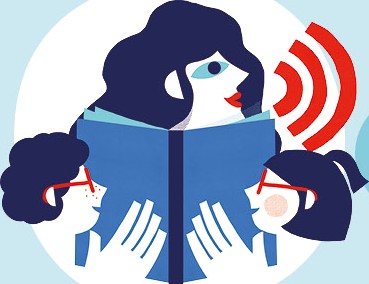 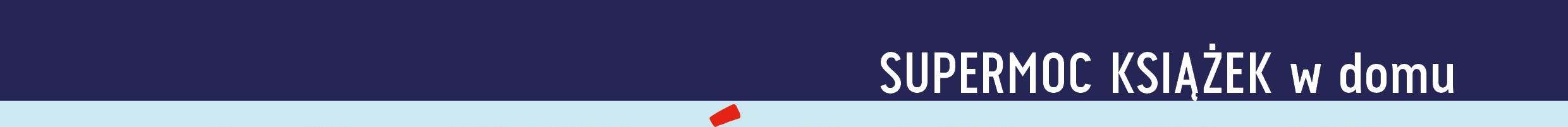 Sptdzisz z dzieckieo cenny czas,pooozesz ou nauczyc sit wielu nowych sléw.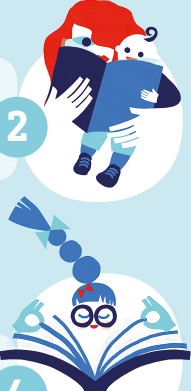 Zacznij jak najwczes“niej!Nienowlaki potrzebuj§ przytulania i sluchania Twojego glosu. Podziwiajcie wspélnie kartonowe ksi§zki z mocnymi koloraini.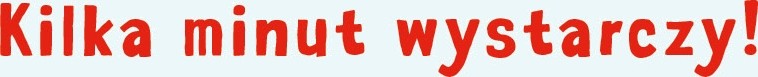 Stale dziecko skupi uwagt na krétko. Nie przejmuj sit,czytaj kilka minut, pates ten czas sit wydluzy.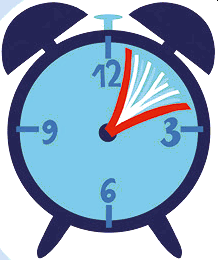 Pazwél dziecku przewracafi strony.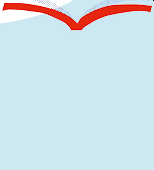 Nieoowlaki potrzebuj§ wsparcia w przewracaniu stron. Trzyletnie dziecko btdzie z chtci§ robilo to sama.Czytaj ulubione historie na okr§gfo.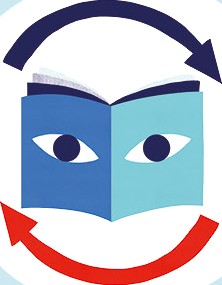 Dzieci uwieIbiaj§ sluchac wiele razy tych saoych tekstéw. W ten sposéb sit ucz§.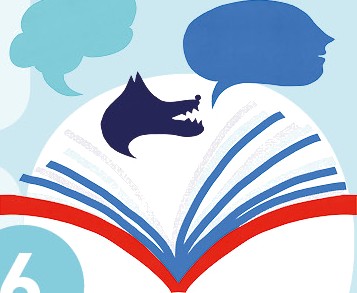 Czytaj z zaanga1owanien.Pr¿lbuj réznych gloséw i intonacji, ozywiaj historit, pos“oiejcie sit.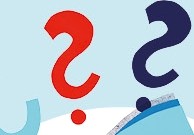 Zadawaj dziecku pytania dotycz§ce opowies“ci.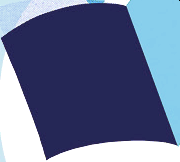 Pytaj a elenenty ilustracji, zastanéwcie sit, co jeszcze maze sit wydarzy¿. Daj dziecku czas na odpowiedl.Pami$taj a ksi§1kach na prezent.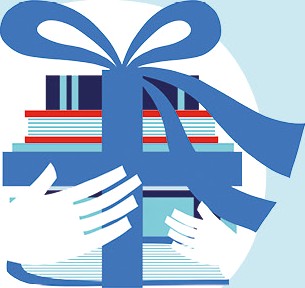 Odwiedzajcie ksitgarnie: dziecko, ktéze oa cho¿ kilka ksi§zek, latwiej sit z nimi zaprzyjazni.  Naoawiaj  rodzint  i  przyjaciél na ksi§zki jako prezent. Zbudujcie biblioteczkt.Czyta j gdziekolwiek i kiedykolwiek.	 	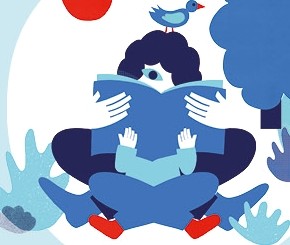 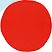 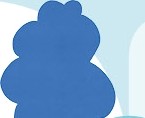 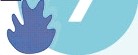 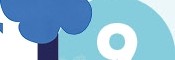 Rano, w ci§gu dnia czy przed snen - kazdy moment jest dobry. W poczekalni, w parku, w autobusie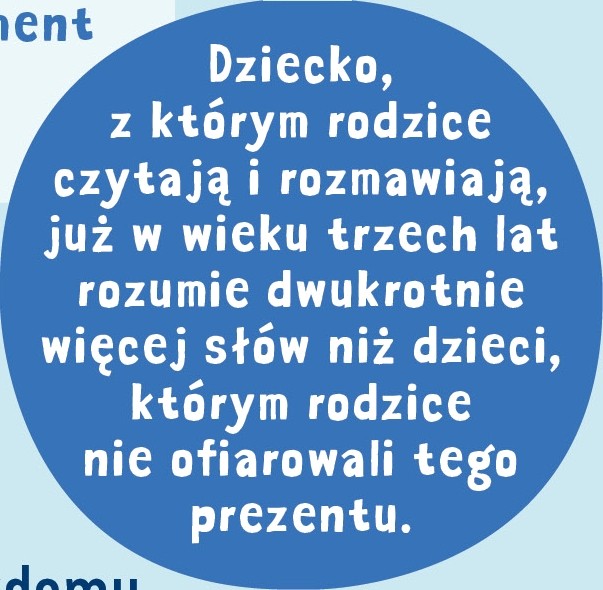 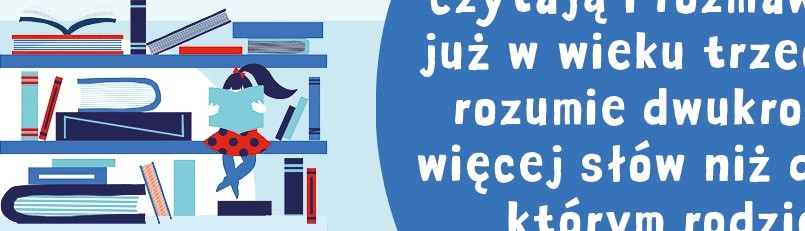 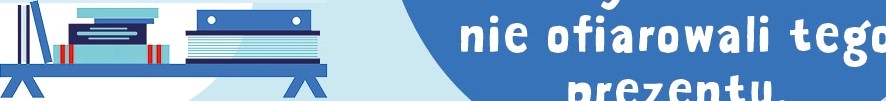 - kazde niejsce btdzie dobze na czytanie.Zabierz dziecko do biblioteki.Pokaz dziecku bogactwo ksi§zek, pozwél ou wybrac, co chce. Wypozyczanie ksi§1ek z bibliotek nic nie kosztuje.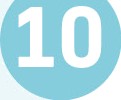 \digcej o supermocy ksi§?ek na: www.fpc.org.pI/wdomuDZlENNlCZEk MAtEG0 CZ YTELNIKAPokoloruj gwiazdk§ za kazdym razem, kiedy przeczytacie w dor«u ksi§zk§.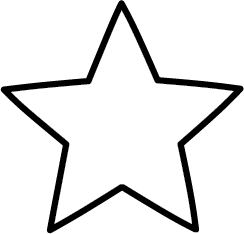 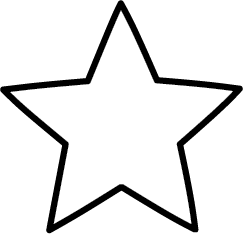 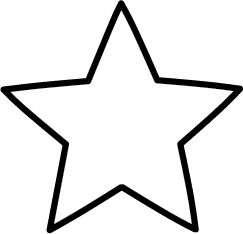 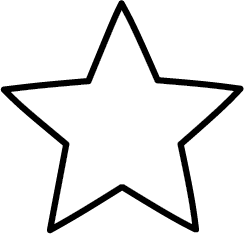 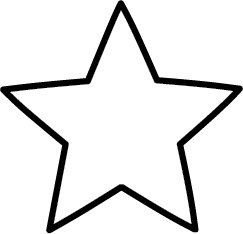 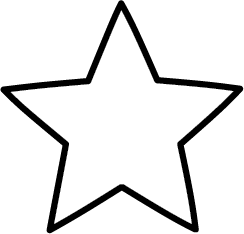 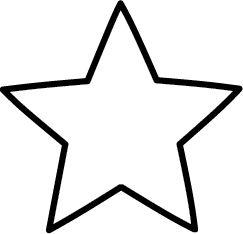 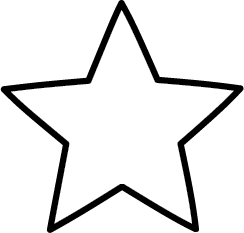 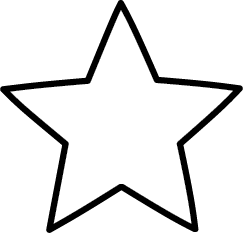 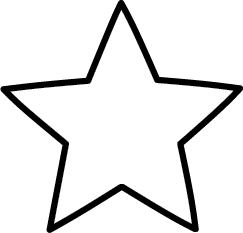 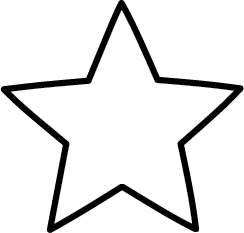 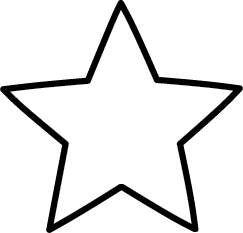 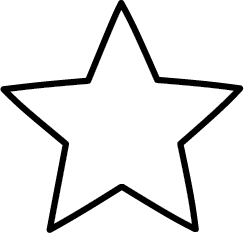 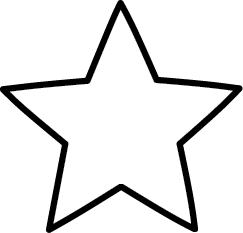 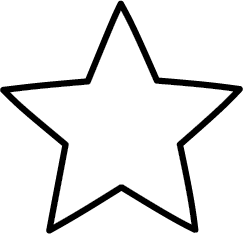 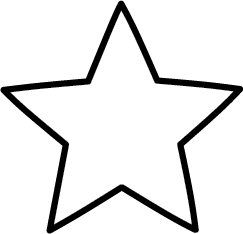 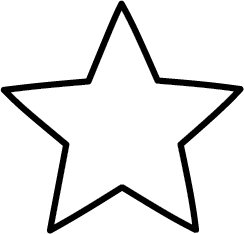 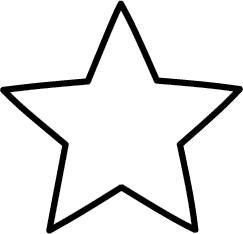 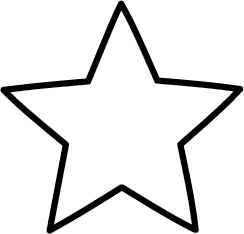 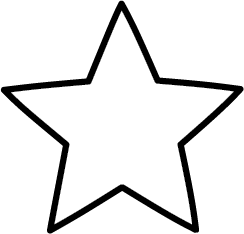 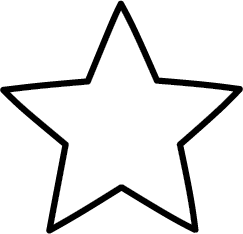 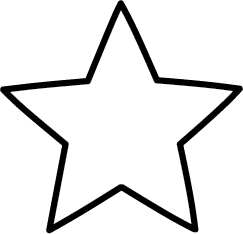 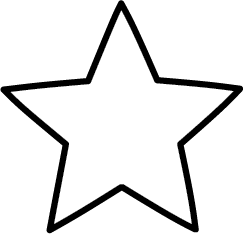 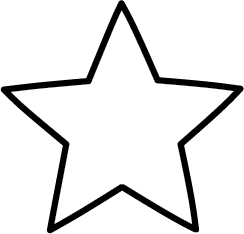 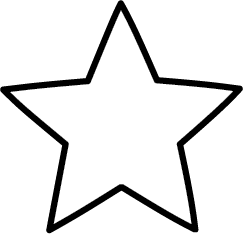 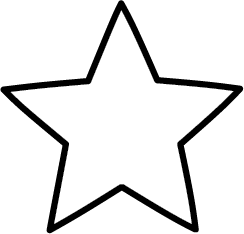 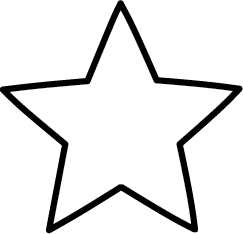 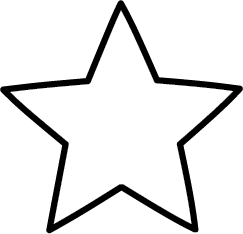 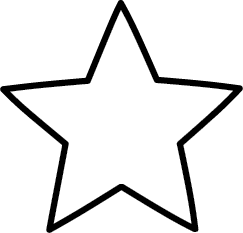 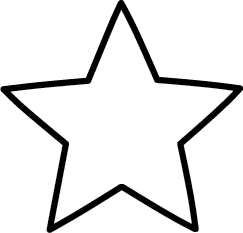 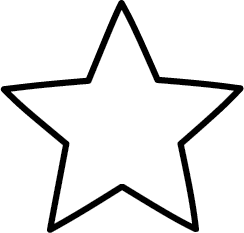 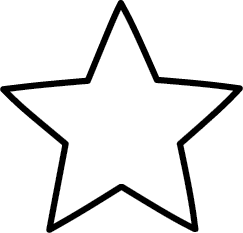 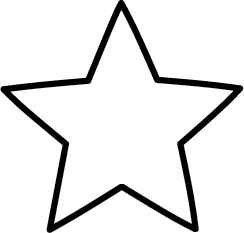 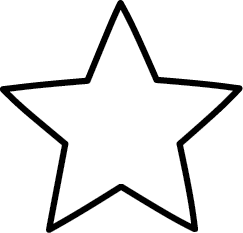 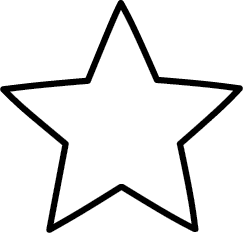 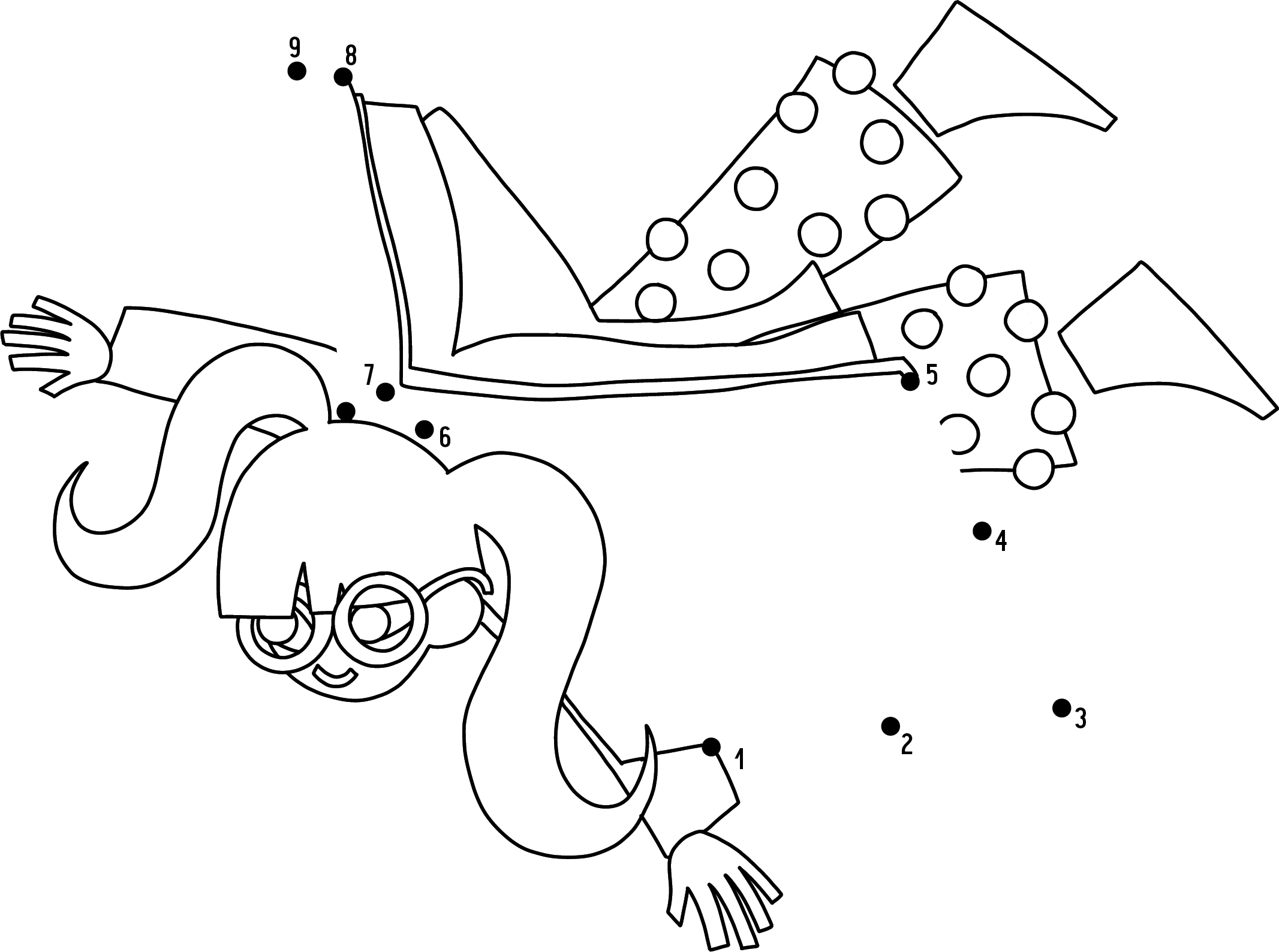 